Do different methods actually achieve different results when it comes to a student becoming proficient in reading?How is this measured?Who first tested this?When and Where?What factors impact the results?  Positively and negatively?Authors intend to describe what they have learned about reading and school reform, what they suspect and what future research is needed for schools to become or remain successful sites for reading development in the 21st century.HistoryCurriculum-based school reform effortsTeacher developmentHistorical:Successful schools shared these characteristics:Strong principal leadership—both administrative and instructionalHigh expectations for both teacher and student performanceTeaching that emphasizes cognitive development as well as warmth toward studentsTeacher choice in approaches that respond to individual students’ needsReliance on teacher-developed tests and teacher judgments of student achievement Students’ self-efficacyResearch shifted from identifying these features to studying the impact of the context in which schools are nested and the processes that school faculty and staff engage in within those contexts to improve the quality of their instructions.Focuses include:PolicyChanges in teachers’ knowledge and practicesChanges in leadership and school organizationHow do policy makers and practitioners differ in terms of implementing reform?  The former focuses more on the measurements and tools to assess while for latter focuses more on the ‘how’ of the matter.The report goes on to cover:Curriculum based reform efforts that emphasize effectiveness and fidelity as underlying criteria for successProfessional development based reform efforts that emphasize effectiveness, adaptability, and sustainability.  (p. 597)CURRICULUM BASED REFORM EFFORTS: COMPREHENSIVE SCHOOLS REFORMWhat is a: ‘quasi-experimental interrupted time-series analysis?is an empirical study used to estimate the causal impact of an intervention on its target population. Quasi-experimental research designs share many similarities with the traditional experimental design or randomized controlled trial, but they specifically lack the element of random assignment to treatment or control. Instead, quasi-experimental designs typically allow the researcher to control the assignment to the treatment condition, but using some criterion other than random assignment (e.g., an eligibility cutoff mark)Comprehensive School Reform—CSRFocus on schools as a system—all components must function well in order for the system to work properly and effectively.Three models for CSR—Accelerated SchoolsAmerica’s ChoiceSuccess for AllAccelerated Schools—Set high standards for all—including disadvantaged students—and with cooperation and creativity, students will rise to the challengeDifficult to assess achievementSuccess took years to be seenHighest success evident in middle ground studentsAmerica’s Choice—Started in 1998 with 40 schools.Standardized assessmentInstruction aligned to those standardsStrong instructional leadership building the community of both educators and communityProvides schools with materials and strategiesEmphasis on quantity of reading by students with incentivesSome gains were noted, but overall the positive impact on these schools was nonexistent and could not be sustained at any rateSuccess for AllFirst implemented in 1987Focus on phonics and long periods of instruction by teachers using scripted lessonsSmaller groups within classes allows for grouping by skill levelsTesting quite regularly with students receiving tutoring or raising group level based on scoresWidely used and extensively evaluatedDiffers from accelerated schools (cultural) and America’s Choice (professional control) with more emphasis on procedural controlNot very flexible, however, and regrouping was difficult to administerNo real alternatives for students who did not achieve successBoredom had negative impact on students and teachers alikeThe more prescriptive the program, the easier it is for teachers and administrators to implement; however, prescriptive programs lack flexibility and not reflexive and therefore not reactive to the actual student body for each individual case.Long term gains are negated by the use of pre-packaged curriculum as resources become shop-worn and outdated.PROFESSIONAL DEVELOPMENT BASED REFORM EFFORTSEmphasis more on the teacher as a person than on the resources and plansParticipating teachers and administrators must have good understanding of key principlesMust have internal commitment to the process of changeMust understand that the reform effort will change over time and that local adaptations are neededStrong building leadership and district support are needed to sustain and scale a successful reform effortSuccessful reform effort requires high quality professional development in which participants work together as a professional learning communitySuccessful reform effort requires that teachers develop deeper content knowledge and more effective pedagogyThe authors go on to discuss in great detail seven different approaches to implementation.A variety of results is documented but the overall findings indicate that teachers need support- both externally and internally- and that they must understand that change takes time. Vision, commitment and ownership of change processLeadershipPrincipled use of data—data driven or evidenced based instructionAnalysis, feedback, discussionCollaborative school community- peer coaching teaming and program consistency  successteachers develop a sense of collective self-efficacy meaning that together they can effect positive change“Share decision-making and teachers’ participation in a number of collaborative teaching and learning communities helped teachers and administrators develop a sense of ownership and collective efficacy that in turn helped them sustain their continual literacy improvement efforts.”  (p. 612)In other words, in working together on this project, teachers gained confidence with could translate to their teaching and ultimately their students’’ higher success.What is a ‘staircase curriculum’?The staircase curriculum: Whole-school collaboration to improve literacy achievementThe article offers information on the concept of the staircase curriculum in reading and writing which require a whole-school collaboration to improve literacy achievement. It notes that staircase concept builds on curriculum coherence for teachers to understand collaboration and coordination to align their goals for student learning, assessment, and instruction. It adds that the staircase curriculum will be customized to address literacy learning needs of the schoolchildren.u, Kathryn H.; Raphael, Taffy E.PUB. DATEJune 2011SOURCENew England Reading Association Journal;2011, Vol. 46 Issue 2, p1Focus on Individual ChangeIndividual teacher development impacts overall success of programsProfessional learning and changes in teachingCurriculum coherence and balanced instructionProviding for complex thinking and motivating learning activitiesAu (2005) observed that it was the coherent curriculum developed by teachers within a school, not the materials a school had purchased, that led to increasingly effective literacy instruction.  (p. 617)What is a ‘literacy circle’?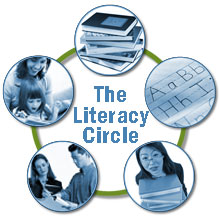 What is an ‘action research project’?Good resource:   http://literacy.kent.edu/Oasis/Pubs/0200-08.htmAlthough research frequently focuses somehow on new ideas in adult literacy programs or instruction, the research process involves more than simply trying them out. "Trying out" frequently involves trial-and- error; research, on the other hand, is planned and systematic inquiry based on one or more questions related to the new ideas. Our purpose in this brief paper is to provide guidance for adult literacy practitioners who are interested in conducting research about their programs. We will comment briefly about each of four stages of the research process: 
1. Identifying questions to guide the research 
2. Collecting information to answer the questions 
3. Analyzing the information that has been collected 
4. Sharing results with others. 